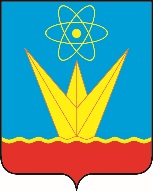 СОВЕТ ДЕПУТАТОВ ЗАТО ГОРОДА ЗЕЛЕНОГОРСКА  КРАСНОЯРСКОГО КРАЯПостоянная комиссия по бюджету, городскому хозяйству и перспективам развития городаПостоянная комиссия по местному самоуправлению и социальной политикеул. Мира, д. 15, г. Зеленогорск, Красноярский край, 663690Телефон, факс: (39169) 95-142e-mail: glava@admin.zelenogorsk.ruПовестка заседанияДата: 13.06.2019Время: 14:15							  Место: ул. Мира 15, кабинет 412Председатель Совета депутатов ЗАТО г. Зеленогорска							В.В. Терентьев№п/пВремяВопросы повесткиДоклад14:15О присвоении Почетного звания «Почетный гражданин города Зеленогорска»Руководитель Управления социальной защиты населения Администрации ЗАТО г. Зеленогорска – председатель общественной комиссииСтайнова Валентина Степановна14:15О награждении знаком отличия «За заслуги перед городом»Руководитель Управления социальной защиты населения Администрации ЗАТО г. Зеленогорска – председатель общественной комиссииСтайнова Валентина Степановна14:15О награждении знаком отличия«За вклад в развитие города»Руководитель Управления социальной защиты населения Администрации ЗАТО г. Зеленогорска – председатель общественной комиссииСтайнова Валентина Степановна